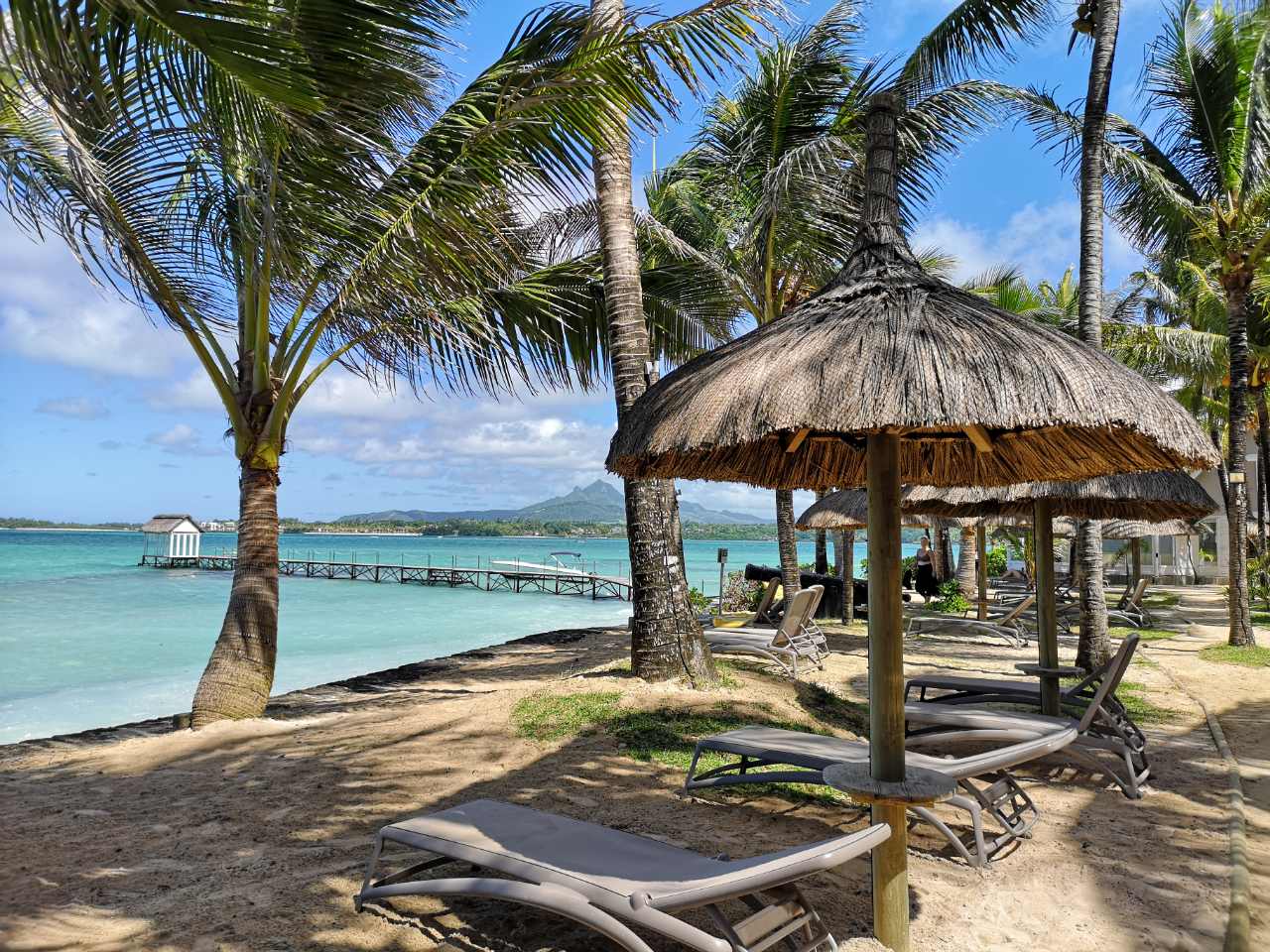 10 ДНИ / 7 НОЩУВКИПРОГРАМАДен 1Отпътуване от София за Мавриций. Ден 2Пристигане и трансфер от летището до избрания от вас хотел. Настаняването се извършва след 15:00ч. (възможност за ранно настаняване срещу допълнително заплащане). Нощувка. Ден 3Закуска. Свободно време за почивка или допълнителна екскурзия (срещу допълнително заплащане):Целодневен тур на северната част на острова:Турът ще започне с посещение на столицата на острова – Порт Луис. Крайбрежната зона на града включва търговски комплекс Caudan, основният пазар, пазара на плавателни съдове и крепостта Adelaide (известна още като La Citadelle), построена от британците през 1835 г. След обяда ще направим спирка в Памплемус за посещение на ботаническата градина Seewoosagur Ramgoolam.Прекръстена през 1988 г. като признание за почитания премиер, който е довел  страната до независимост преди повече от 20 години, Ботаническата градина е една от най-посещаваните туристически атракции в северната част на острова.Ще имате възможност да видите прочутите гигантски водни лилии, чиито листа разшири са с около три метра диаметър. Другото невероятно растение, с което ще се запознаете, е палмата Talipot. Тя цъфти само веднъж на всеки 30 до 100 години. Градините разполагат с чудесни примери за махагонови дървета и редките палми Latanier от Мадагаскар.Цената включва: обядЦена на човек: 114 €/ 223 лв. (1 до 3 човека)Цена на човек: 82 €/ 160 лв. ( 4 до 10 човека). Нощувка.Ден 4 Закуска. Свободно време или възможност за допълнителна екскурзия (срещу допълнително заплащане):Целодневен тур на южната част на острова: „Цветният Юг“Нашата обиколка започва с посещение на град Кюрпип. Това е най-централният град на острова, основен търговски център, домакин на луксозни аристократични имения и модерни бизнес сгради. Кметството, известно като Hotel De Ville, отваря врати през 1902 г. и впечатлява с уникална и прекрасна архитектура, както и Royal College от XVI - XVII век.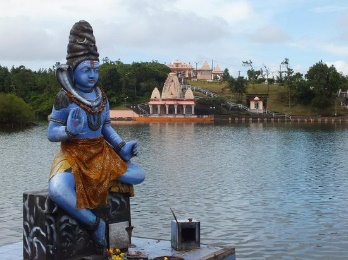 След това продължаваме към кратерното езеро Grand Bassin, което е в Топ листа на зазбележителности за всеки, който посещава острова! Другото име на езерото е Ganga Talao. намиращо се в уединен планински район в квартал Savanne, дълбоко в сърцето на Мавриций. То е ситуирано на около 1800 фута над морското равнище и се счита за най-свещеното индуско място на Мавриций. Там е построен храм, посветен на Шива и други Богове включително Хануман, Лакшми, както и множество други храмове в околоността. По време на празника Маха Шиваратри, много поклонници в Мавриций ходят боси от домовете си до езерото. Следващото приключение за деня е посещение на националния парк Black River Gorges – най – голямата защитена гора на остров Мавриций! А за ценителите на рома – ще видим отблизо фабрика за производство на ром. До 2006 г. Мавриций произвежда само малки количества ром от меласа. След това правителството отменя забраната за дестилиране от сок от захарна тръстика, за да произведе това, което се нарича сега „селскостопански ром“.Накрая на нашия тур сме оставили най – интересната част, а именно – Водопадите Шамарел и цветната земя на Мавриций! Естествен феномен, който се се формира от преобразуването на базалтична лава в глинести минерали. Това е сравнително малка площ от дюни, съдържащи пясък със седем различни цвята (червено, кафяво, виолетово, зелено, синьо, лилаво и жълто). Цената включва: обядЦена на човек: 116 €/ 227 лв. ( от 1 до 3 човека)Ден 5Закуска. Свободно време или възможност за допълнителна екскурзия (срещу допълнително заплащане):Целодневна екскурзия „ Мистичният Юг“ (South Unspoiled)Нашият тур започва с посещение на Bois Chéri – първата чаена плантация за чай на остров Мавриций, датираща от 1892 г. Тук се намира и фабриката и музея за чай, в който се описва историята на чая с помощта на машини и снимки.Следва да се отправим към Природен парк La Vanille - идиличен и зашеметяващ парк от буйна тропическа растителност с площ от 3,5 хектара. Насладете се на незабравимото преживяване на разходка сред най-голямата група от сухоземни костенурки „Aldabra“ в света! Има повече от 1000 костенурки, в допълнение още 2000 крокодили от Нил, както и много други животни като маймуни, игуани, прилепи, елени, гекони, змиорки  и още ... Можете също да посетите нашия Инсектариум с повече от 23 000 екземпляра, аквариум и фосилен музей. След това ви очаква впечатляваща колекция от  насекоми, включителнои множество красиви пеперуди.  “Gris Gris’, най-южната точка на острова, е едно доста различно място от другите области в открити води. Тук, където силните морски течения разбиват вълните в отвесни скали, се открива една прекрасна гледка.Цената включва: обядЦена на човек: 115 €/ 225 лв. ( от 1 до 3 човека)Ден 6Закуска. Свободно време или възможност за допълнителна екскурзия (срещу допълнително заплащане):Целодневна екскурзия „Автентичният Мавриций“Ile aux Aigrettes е малък (27 хектара) остров, разположен в залива Махебург, на около 850 м от югоизточния бряг на Мавриций. През 1965 г. островът е обявен за природен резерват. Тук ще откриете растения и животни, които са уникални за острова и не се срещат никъде другаде по света! Някои от тях са на изчезване като например розовият гълъб.Приключението става още по-интересно  с посещението на фабрика за производство на бисквити  от касава(маниока)  , създадена в далечната 1870г. Маниока е тропическо, бързорастящо многогодишно и вечнозелено храстовидно растение. На височина достига до 3 м. По време на тура можете да проследите производството  етап по етап.  Турът ще завърши с посещение на рибарско селище. Цената включва: обядЦена на човек: 112 €/ 219 лв. ( от 1 до 3 човека)Ден 7Закуска. Свободно време или възможност за допълнителна екскурзия (срещу допълнително заплащане):Касела – „Светът на приключенията“World of Adventures е парк, който се намира на западния бряг на о-в Мавриций и е разположен на площ от 250 хка. Утвърден е като водеща атракция на острова. Тук можете да намерите огромно разнообразие от животни и най – различни развлекателни дейности – да се разхождате сред лъвовете, да храните жирафи, да карате бъги.Вход за парка + трансфери – 99 €/ 194 лв. на човекДен 8Закуска. Свободно време или възможност за водни спортове - гмуркане, разходка с катараман, уиндсърфинг, водно колело.Ден 9Закуска. Трансфер до летището. Полет Мавриций - София.Ден 10Кацане на летище София.Край  на програмата!ПАКЕТНИ ЦЕНИ ЗА 7 НОЩУВКИХОТЕЛИ 3*COIN DE MIRE ATTITUDE 3*, закуска и вечеряFRIDAY ATTITUDE 3* , закуска и вечеряRECIF ATTITUDE HOTEL 3* - ADULTS ONLY3*,  закуска и вечеряХОТЕЛИ 4*ZILWA ATTITUDE HOTEL 4*, закуска и вечеряLA PIROGUE - SUN RESORT 4*, закуска и вечеряPRESKIL ISLAND RESORT MAURITIUS 4*SANDS MAURITIUS 4*, закуска и вечеряХОТЕЛИ 5*HERITAGE LE TELFAIR 5*, закускаHERITAGE AWALI 5*, ALL INCLUSIVELUX LE MORNE 5*, закускаЗабележка: Хотелите са базови. При желание от ваша страна може да предложим други варианти за настаняване.ЦЕНАТА ВКЛЮЧВА:Самолетен билет София – Мавриций - София с включени летищни такси Трансфер летище - хотел - летище7 нощувки на съответната база в избрания от вас хотел Медицинска застраховка с 10 000 евро покритие с асистанс със ЗД ”Евроинс” ( застраховката включва покритие COVID-19)ЦЕНАТА НЕ ВКЛЮЧВА:Допълнителни екскурзии Услуги, които не са упоменати като включени за съответния хотел Разходи от личен характер Бакшиши Застраховка "Отмяна на пътуване" ( застраховката включва покритие COVID-19)НЕОБХОДИМИ ДОКУМЕНТИ:Международен паспорт с валидност минимум 6 месеца от датата на връщане. За деца под 18 г., пътуващи без родители - нотариално заверено родителско разрешение за напускане на страната от непътуващия родител (оригинал и 1 копие). За деца, чиито родители са с различни фамилии, се изисква копие от акт за раждане на детето, в който да са вписани и двамата родители. Условия за записване:    Депозит в размер на 50% от пакетната цена    Доплащане 30 дни преди тръгване – 100 %Такси за прекратяване:Записаните туристи могат да прекратят договора при заплащане на следните такси за прекратяване:1. От деня, следващ деня на подписване на договора до 65 календарни дни преди датата на отпътуване - такса в размер на 100 лв. на турист, (ако това не противоречи на анулационните условия на авиопревозвача при закупени самолетни билети и анулационните срокове за хотелско настаняване);2. Прекратяване от 64 до 45 дни преди датата на отпътуване – таксата за прекратяване е в размер на 50% от цената на организираното пътуване в лева;3. Прекратяване от 44 до 30 дни преди датата на отпътуване таксата за прекратяване е в размер на 80% от цената на организираното пътуване в лева;4. Прекратяване под 30 дни до датата на отпътуване таксата за прекратяване е в размер на 100% от цената на организираното пътуване в лева.Вид използван транспорт:СамолетАвтобус       Забележки:Посочените пакетни цени са калкулирани при курс на лева спрямо долара 1 USD = 1.75 лева. В случай, че обменният курс се завиши или намали с 5 или повече процента, туроператорът си запазва правото да внесе корекция в общата пакетна цена.Минимален брой туристи за осъществяване на пътуване: 1Няма допълнителни визови, санитарни и медицински изисквания за пътуване до остров Мавриций. Изисквания за влизане в Мавриций: за да се избегне карантина на острова, пътуващите трябва да са напълно ваксинирани, както и да притежават негативен резултат от ПСР тест, направен до 72 часа преди пътуване. При пристигане се извършва антиген тест, както и на ден 5 от престоя. Възможно  е посочената информация да претърпи промени, за актуална информация се свържете с туроператора в деня на резервация.Република Мавриций е островна държава в югозападния Индийски океан, на около 900 км източно от най-големия африкански остров Мадагаскар. Освен остров Мавриций, републиката включва островите Св. Брендън, Родригес и Агалега. Островът е открит през 1507 г. от португалски мореплаватели, като никога преди това не е бил населяван от хора. Столицата е Порт Луис, а официалният език е английският,  който е и основeн търговски език. Не по-малко обаче е разпространен френският език, който е в основата за местния разговорен креолски език. Месеците от м. Май до м. Октомври са по-хладни, което се изразява повече в ниската влажност на въздуха, отколкото в понижаване на температурите.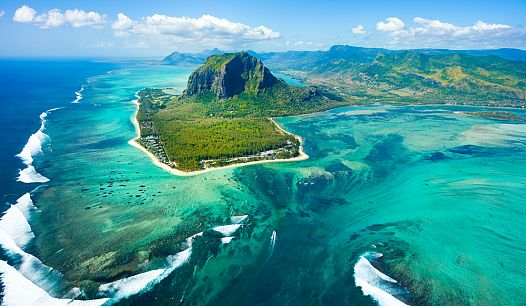 Полезно да знаете: • Валута: местната валута е рупия. 1 евро ~ 40,15 рупии; 1 щатски долар ~35,88 рупии. Можете да обменяте в хотелите, банките и обменни бюра. Банкоматите са широко разпространени. • Кредитни карти – почти навсякъде е възможно разплащане с международни дебитни и кредитни карти Visa или MasterCard.• Придвижване – можете да наемете кола или да използвате такси. В курортните зони е широко разпространено карането на колело или мотопед. Такситата работят с предварително оказани тарифи на километър, които се виждат на залепени на вратите на шофьорите. Бакшишите не са задължителни, но препоръчителни. • Електричество – напрежението е 230V. Можете да използвзвате европейските накрайници за контакт. • Бакшиши – обикновено възлизат на около 10% от сметката в заведението.Информация относно остров Мавриций:Северна част на островаGrand Bay– търговски и развлекателен рай, мястото, където местните жители се отправят, когато искат нощна забава навън (ресторанти, барове и дискотеки). Наскоро обновения плаж La Cuvette също си заслужава да бъде посетен.Перейбере – един от популярните обществени плажове, известен със своите търговски обекти, ресторанти и кръчми.Balaclava Ruins – На метри от Baie aux Tortues, кръстена на множеството костенурки в района от моряци през XVIIвек, могат да бъдат намерени руините на старата интереснакрепост Balaclava. The Triolet Shivala – най-дългото населено място на острова, град Triolet предлага възможност да посетите най-големия индуски храм, на Maheswarnath, построен през 1819 г. в чест на боговете Шива, Кришна, Вишну, Муруган, Брахма и Ганеша.Овощните градини Labourdonnais – открийте голямо разнообразие от тропически овощни дървета, цветни и ароматни екзотични цветя. Източна част на островаFlacq Market - Flacq е едно от най-важните селища в Мавриций. Това място за срещи на жителите на Изтока се гордее с най-големия открит пазар в страната. Изключително колоритен пазар, който привлича голям брой туристи всяка година.Аквапарк Leisure Village - насладете се на незабравими мигове в аквапарка – вашият релакс и удоволствие са гарантирани.Югоизточна част на островаХоландските руини - Във Vieux Grand Port, можете да видите останките от първите холандски укрепления. Разкопките са в ход и изследователите ще се опитат да разкрият важна част от историята на остров Мавриций.Махебург– товае едно от главните рибарски селища на острова. Кулите Martelloса една от интересните забележителности тук. Построенипрез 1804 г. на великолепния залив Grand Port, кулитесимволизират сцената на съперничеството между старите колониални сили и изобретателността на човечеството. Те са крайъгълен камък в историята на острова, символизират края на робството и началото на индийската имиграция.Souillac – малък морски курорт край скалистото крайбрежие на областта Savanne. Едно популярно място е най-южната точка на селото, точно на върха на скала: GrisGris, откъдето се открива невероятна панорамна гледка.Във вътрешността на островаGanga Talao - Grand Bassin - Отвъд La Marie и Mare-AUX-Vacoas се намира едно от двете естествени езера на остров Мавриций. То почива в кратер на изгаснал вулкан. Ganga Talao е важно място за поклонение и много местни жители ходят на разходка там по време на фестивала на Маха Шиваратри.BlackRiver Gorges – този национален парк от 6574 хектара е създаден през 1994 г. за защита на останалите местни гори на Мавриций. Посетителите могат да се насладят на великолепните пейзажи, с ендемични растения и редки видове птици. Допълнителни екскурзииЦелодневен тур на северната част на острова:Турът ще започне с посещение на столицата на острова – Порт Луис. Крайбрежната зона на града включва търговски комплекс Caudan, основният пазар, пазара на плавателни съдове и крепостта Adelaide (известна още като La Citadelle), построена от британците през 1835 г. След обяда ще направим спирка в Памплемус за посещение на ботаническата градина Seewoosagur Ramgoolam.Прекръстена през 1988 г. като признание за почитания премиер, който е довел  страната до независимост преди повече от 20 години, Ботаническата градина е една от най-посещаваните туристически атракции в северната част на острова.Ще имате възможност да видите прочутите гигантски водни лилии, чиито листа разшири са с около три метра диаметър. Другото невероятно растение, с което ще се запознаете, е палмата Talipot. Тя цъфти само веднъж на всеки 30 до 100 години. Градините разполагат с чудесни примери за махагонови дървета и редките палми Latanier от Мадагаскар.Цената включва: обядЦена на човек: 95 €/ 186 лв. (1 до 3 човека)Цена на човек: 82 €/ 160 лв. ( 4 до 10 човека)Целодневен тур на южната част на острова: „Цветният Юг“Нашата обиколка започва с посещение на град Кюрпип. Това е най-централният град на острова, основен търговски център, домакин на луксозни аристократични имения и модерни бизнес сгради. Кметството, известно като Hotel De Ville, отваря врати през 1902 г. и впечатлява с уникална и прекрасна архитектура, както и Royal College от XVI - XVII век.След това продължаваме към кратерното езеро Grand Bassin, което е в Топ листа на зазбележителности за всеки, който посещава острова! Другото име на езерото е Ganga Talao. намиращо се в уединен планински район в квартал Savanne, дълбоко в сърцето на Мавриций. То е ситуирано на около 1800 фута над морското равнище и се счита за най-свещеното индуско място на Мавриций. Там е построен храм, посветен на Шива и други Богове включително Хануман, Лакшми, както и множество други храмове в околоността. По време на празника Маха Шиваратри, много поклонници в Мавриций ходят боси от домовете си до езерото. Следващото приключение за деня е посещение на националния парк Black River Gorges – най – голямата защитена гора на остров Мавриций! А за ценителите на рома – ще видим отблизо фабрика за производство на ром. До 2006 г. Мавриций произвежда само малки количества ром от меласа. След това правителството отменя забраната за дестилиране от сок от захарна тръстика, за да произведе това, което се нарича сега „селскостопански ром“.Накрая на нашия тур сме оставили най – интересната част, а именно – Водопадите Шамарел и цветната земя на Мавриций! Естествен феномен, който се се формира от преобразуването на базалтична лава в глинести минерали. Това е сравнително малка площ от дюни, съдържащи пясък със седем различни цвята (червено, кафяво, виолетово, зелено, синьо, лилаво и жълто). Цената включва: обядЦена на човек: 134 евро/ 262 лв.  ( от 1 до 4 човека) 96 €/ 188 лв. ( от 4 до 10 човека)Целодневна екскурзия „ Мистичният Юг“ (South Unspoiled)Нашият тур започва с посещение на Bois Chéri – първата чаена плантация за чай на остров Мавриций, датираща от 1892 г. Тук се намира и фабриката и музея за чай, в който се описва историята на чая с помощта на машини и снимки.Следва да се отправим към Природен парк La Vanille - идиличен и зашеметяващ парк от буйна тропическа растителност с площ от 3,5 хектара. Насладете се на незабравимото преживяване на разходка сред най-голямата група от сухоземни костенурки „Aldabra“ в света! Има повече от 1000 костенурки, в допълнение още 2000 крокодили от Нил, както и много други животни като маймуни, игуани, прилепи, елени, гекони, змиорки  и още ... Можете също да посетите нашия Инсектариум с повече от 23 000 екземпляра, аквариум и фосилен музей. След това ви очаква впечатляваща колекция от  насекоми, включителнои множество красиви пеперуди.  “Gris Gris’, най-южната точка на острова, е едно доста различно място от другите области в открити води. Тук, където силните морски течения разбиват вълните в отвесни скали, се открива една прекрасна гледка.Цената включва: обядЦена на човек: 143евро280 лв. ) от 1 до 4 човека) ;  115 €/ 225 лв. ( от 4 до 10 човека)Целодневна екскурзия „Автентичният Мавриций“Ile aux Aigrettes е малък (27 хектара) остров, разположен в залива Махебург, на около 850 м от югоизточния бряг на Мавриций. През 1965 г. островът е обявен за природен резерват. Тук ще откриете растения и животни, които са уникални за острова и не се срещат никъде другаде по света! Някои от тях са на изчезване като например розовият гълъб.Приключението става още по-интересно  с посещението на фабрика за производство на бисквити  от касава(маниока)  , създадена в далечната 1870г. Маниока е тропическо, бързорастящо многогодишно и вечнозелено храстовидно растение. На височина достига до 3 м. По време на тура можете да проследите производството  етап по етап.  Турът ще завърши с посещение на рибарско селище. Цената включва: обядЦена на човек: 129 евро/253 лв. ( от 1 до 4 човека) ;102 €/ 199 лв. ( от 4 до 10 човека)Касела – „Светът на приключенията“World of Adventures е парк, който се намира на западния бряг на о-в Мавриций и е разположен на площ от 250 хка. Утвърден е като водеща атракция на острова. Тук можете да намерите огромно разнообразие от животни и най – различни развлекателни дейности – да се разхождате сред лъвовете, да храните жирафи, да карате бъги, да се докоснете до чита и др.Вход за парка + трансфери – 116 €/ 227 лв. на човекЯздене на камила - 19 евро/ 37 лв. на човекБъги продължителност 1 час - 65 евро/ 127 лв. на човекПаркът с крокодилите La Vanille - имате възможността да видите близо крокодили от р. Нил, както и гигантските костенурки Алдабра.97 евро/ 190 лв. на човек при минимум от 1 до 3 човека Плуване с делфини: 141€/276 лв. на човек при минимум от 1 до 4 човекаCatamaran Sunset Cruise: 125€/245 лв. на човек при 1 до 4 човекаВсички допълнителни екскурзии се предлагат, както от България, така и на място. По желание на клиента, ТО може да предложи допълнителни опции за турове.Забележка:Цените на екскурзиите подлежат на препотвърждение при резервация. Езици на провеждане на екскурзиите: английски, френски, руски (на запитване).Разпределението на екскурзиите по дни е примерно и може да се направи по желание от страна на клиента.„Отмяна от пътуване“: TO предоставя възможност за сключване на допълнителна  застраховка “Отмяна на пътуване”, по чл. 80, ал. 1, т.14 от Закона за туризма, покриваща разходите за анулиране на пътуването, за съкращаване и прекъсване на пътуването, поради здравословни причини на пътуващия, негови близки, неотложно явяване на дело, съкращаване от работа и др. Повече информация може да получите в нашите офиси.Туроператорът има сключена застраховка “Отговорност на Туроператора” по смисъла на чл.97 от Закона за туризма, с полица №: 03700100004470 от 24.04.2023 на „ЗАСТРАХОВАТЕЛНО ДРУЖЕСТВО ЕВРОИНС” АД.Периодвъзрастен в двойна стаяединична стая3-ти възрастен09.01.241999€/3910 лв.2374€/4643 лв.1980€/3873 лв.23.01.241999€/3910 лв.2374€/4643 лв.1980€/3873 лв.29.01.241999€/3910 лв.2374€/4643 лв.1980€/3873 лв.06.02.241999€/3910 лв.2374€/4643 лв.1980€/3873 лв.13.02.241999€/3910 лв.2374€/4643 лв.1980€/3873 лв.20.02.241999€/3910 лв.2374€/4643 лв.1980€/3873 лв.27.02.241999€/3910 лв.2374€/4643 лв.1980€/3873 лв.05.03.241999€/3910 лв.2374€/4643 лв.1980€/3873 лв.12.03.241999€/3910 лв.2374€/4643 лв.1980€/3873 лв.19.03.241999€/3910 лв.2374€/4643 лв.1980€/3873 лв.26.03.241999€/3910 лв.2374€/4643 лв.1980€/3873 лв.02.04.241999€/3910 лв.2374€/4643 лв.1980€/3873 лв.09.04.241999€/3910 лв.2374€/4643 лв.1980€/3873 лв.16.04.241999€/3910 лв.2374€/4643 лв.1980€/3873 лв.23.04.241999€/3910 лв.2374€/4643 лв.1980€/3873 лв.30.04.241999€/3910 лв.2374€/4643 лв.1980€/3873 лв.07.05.241852€/3622 лв.2136 €/4178 лв.1838€/3595 лв.14.05.241852€/3622 лв.2136 €/4178 лв.1838€/3595 лв.21.05.241852€/3622 лв.2136 €/4178 лв.1838€/3595 лв.28.05.241852€/3622 лв.2136 €/4178 лв.1838€/3595 лв.04.06.241810€/3540 лв.2073€/4054 лв.1799€/3519 лв.11.06.241810€/3540 лв.2073€/4054 лв.1799€/3519 лв.18.06.241810€/3540 лв.2073€/4054 лв.1799€/3519 лв.25.06.241810€/3540 лв.2073€/4054 лв.1799€/3519 лв.02.07.241852€/3622 лв.2136 €/4178 лв.1838€/3595 лв.09.07.241852€/3622 лв.2136 €/4178 лв.1838€/3595 лв.16.07.241852€/3622 лв.2136 €/4178 лв.1838€/3595 лв.23.07.241852€/3622 лв.2136 €/4178 лв.1838€/3595 лв.30.07.241852€/3622 лв.2136 €/4178 лв.1838€/3595 лв.06.08.241852€/3622 лв.2136 €/4178 лв.1838€/3595 лв.13.08.241852€/3622 лв.2136 €/4178 лв.1838€/3595 лв.20.08.241852€/3622 лв.2136 €/4178 лв.1838€/3595 лв.27.08.241852€/3622 лв.2136 €/4178 лв.1838€/3595 лв.03.09.241852€/3622 лв.2136 €/4178 лв.1838€/3595 лв.10.09.241852€/3622 лв.2136 €/4178 лв.1838€/3595 лв.17.09.241852€/3622 лв.2136 €/4178 лв.1838€/3595 лв.24.09.241852€/3622 лв.2136 €/4178 лв.1838€/3595 лв.Периодвъзрастен в двойна стаяединична стая09.01.241999€/3910 лв.2374 €/4643 лв.23.01.241999€/3910 лв.2374 €/4643 лв.29.01.241999€/3910 лв.2374 €/4643 лв.06.02.241999€/3910 лв.2374 €/4643 лв.13.02.241999€/3910 лв.2374 €/4643 лв.20.02.241999€/3910 лв.2374 €/4643 лв.27.02.241999€/3910 лв.2374 €/4643 лв.05.03.241999€/3910 лв.2374 €/4643 лв.12.03.241999€/3910 лв.2374 €/4643 лв.19.03.241999€/3910 лв.2374 €/4643 лв.26.03.241999€/3910 лв.2374 €/4643 лв.02.04.241999€/3910 лв.2374 €/4643 лв.09.04.241999€/3910 лв.2374 €/4643 лв.16.04.241999€/3910 лв.2374 €/4643 лв.23.04.241999€/3910 лв.2374 €/4643 лв.30.04.241999€/3910 лв.2374 €/4643 лв.07.05.241852€/3622 лв.2136 €/4178 лв.14.05.241852€/3622 лв.2136 €/4178 лв.21.05.241852€/3622 лв.2136 €/4178 лв.28.05.241852€/3622 лв.2136 €/4178 лв.04.06.241957€/3827 лв.2304€/4506 лв.11.06.241957€/3827 лв.2304€/4506 лв.18.06.241957€/3827 лв.2304€/4506 лв.25.06.241957€/3827 лв.2304€/4506 лв.02.07.241852€/3622 лв.2136 €/4178 лв.09.07.241852€/3622 лв.2136 €/4178 лв.16.07.241852€/3622 лв.2136 €/4178 лв.23.07.241852€/3622 лв.2136 €/4178 лв.30.07.241852€/3622 лв.2136 €/4178 лв.06.08.241852€/3622 лв.2136 €/4178 лв.13.08.241852€/3622 лв.2136 €/4178 лв.20.08.241852€/3622 лв.2136 €/4178 лв.27.08.241852€/3622 лв.2136 €/4178 лв.03.09.241852€/3622 лв.2136 €/4178 лв.10.09.241852€/3622 лв.2136 €/4178 лв.17.09.241852€/3622 лв.2136 €/4178 лв.24.09.241852€/3622 лв.2136 €/4178 лв.Периодвъзрастен в двойна стаяединична стая09.01.241999€/3910 лв.2430€/4753 лв.23.01.241999€/3910 лв.2430€/4753 лв.29.01.241999€/3910 лв.2430€/4753 лв.06.02.241999€/3910 лв.2430€/4753 лв.13.02.241999€/3910 лв.2430€/4753 лв.20.02.241999€/3910 лв.2430€/4753 лв.27.02.241999€/3910 лв.2430€/4753 лв.05.03.241999€/3910 лв.2430€/4753 лв.12.03.241999€/3910 лв.2430€/4753 лв.19.03.241999€/3910 лв.2430€/4753 лв.26.03.241999€/3910 лв.2430€/4753 лв.02.04.241999€/3910 лв.2430€/4753 лв.09.04.241999€/3910 лв.2430€/4753 лв.16.04.241999€/3910 лв.2430€/4753 лв.23.04.241999€/3910 лв.2430€/4753 лв.30.04.241999€/3910 лв.2430€/4753 лв.07.05.241852€/3623  лв.2178 €/4260 лв.14.05.241852€/3623  лв.2178 €/4260 лв.21.05.241852€/3623  лв.2178 €/4260 лв.28.05.241852€/3623  лв.2178 €/4260 лв.04.06.241810€/3540 лв.2115 €/4137 лв.11.06.241810€/3540 лв.2115 €/4137 лв.18.06.241810€/3540 лв.2115 €/4137 лв.25.06.241810€/3540 лв.2115 €/4137 лв.02.07.241852€/3623  лв.2178 €/4260 лв.09.07.241852€/3623  лв.2178 €/4260 лв.16.07.241852€/3623  лв.2178 €/4260 лв.23.07.241852€/3623  лв.2178 €/4260 лв.30.07.241852€/3623  лв.2178 €/4260 лв.06.08.241852€/3623  лв.2178 €/4260 лв.13.08.241852€/3623  лв.2178 €/4260 лв.20.08.241852€/3623  лв.2178 €/4260 лв.27.08.241852€/3623  лв.2178 €/4260 лв.03.09.241852€/3623  лв.2178 €/4260 лв.10.09.241852€/3623  лв.2178 €/4260 лв.17.09.241852€/3623  лв.2178 €/4260 лв.24.09.241852€/3623  лв.2178 €/4260 лв.Периодвъзрастен в двойна стаяединична стая09.01.242358€/4612 лв.3055€/5975 лв.23.01.242358€/4612 лв.3055€/5975 лв.29.01.242358€/4612 лв.3055€/5975 лв.06.02.242358€/4612 лв.3055€/5975 лв.13.02.242358€/4612 лв.3055€/5975 лв.20.02.242358€/4612 лв.3055€/5975 лв.27.02.242358€/4612 лв.3055€/5975 лв.05.03.242358€/4612 лв.3055€/5975 лв.12.03.242358€/4612 лв.3055€/5975 лв.19.03.242358€/4612 лв.3055€/5975 лв.26.03.242358€/4612 лв.3055€/5975 лв.02.04.242358€/4612 лв.3055€/5975 лв.09.04.242358€/4612 лв.3055€/5975 лв.16.04.242358€/4612 лв.3055€/5975 лв.23.04.242358€/4612 лв.3055€/5975 лв.30.04.242358€/4612 лв.3055€/5975 лв.07.05.242141€/4187 лв.2656€/ 5195 лв.14.05.242141€/4187 лв.2656€/ 5195 лв.21.05.242141€/4187 лв.2656€/ 5195 лв.28.05.242141€/4187 лв.2656€/ 5195 лв.04.06.242099€/4105 лв.2586 €/5058 лв.11.06.242099€/4105 лв.2586 €/5058 лв.18.06.242099€/4105 лв.2586 €/5058 лв.25.06.242099€/4105 лв.2586 €/5058 лв.02.07.242141€/4187 лв.2656€/ 5195 лв.09.07.242141€/4187 лв.2656€/ 5195 лв.16.07.242141€/4187 лв.2656€/ 5195 лв.23.07.242141€/4187 лв.2656€/ 5195 лв.30.07.24 2141€/4187 лв.2656€/ 5195 лв.06.08.24 2141€/4187 лв.2656€/ 5195 лв.13.08.24 2141€/4187 лв.2656€/ 5195 лв.20.08.24 2141€/4187 лв.2656€/ 5195 лв.27.08.24 2141€/4187 лв.2656€/ 5195 лв.03.09.24 2141€/4187 лв.2656€/ 5195 лв.10.09.24 2141€/4187 лв.2656€/ 5195 лв.17.09.24 2141€/4187 лв.2656€/ 5195 лв.24.09.24 2141€/4187 лв.2656€/ 5195 лв.Периодвъзрастен в двойна стаяединична стаяТретивъзрастен09.01.241569€/3069 лв.3277€/6409 лв.2485€/4860 лв.23.01.241569€/3069 лв.3277€/6409 лв.2485€/4860 лв.29.01.241569€/3069 лв.3277€/6409 лв.2485€/4860 лв.06.02.241569€/3069 лв.3277€/6409 лв.2485€/4860 лв.13.02.242762€/5402 лв.3683 €/7203 лв.2674€/5230 лв.20.02.242762€/5402 лв.3683 €/7203 лв.2674€/5230 лв.27.02.242762€/5402 лв.3683 €/7203 лв.2674€/5230 лв.05.03.242762€/5402 лв.3683 €/7203 лв.2674€/5230 лв.12.03.242762€/5402 лв.3683 €/7203 лв.2674€/5230 лв.19.03.242762€/5402 лв.3683 €/7203 лв.2674€/5230 лв.26.03.242937€/5744 лв.4033€/7888 лв.2837€/5549 лв.02.04.242937€/5744 лв.4033€/7888 лв.2837€/5549 лв.09.04.242937€/5744 лв.4033€/7888 лв.2837€/5549 лв.16.04.242559€/5005 лв.3277€/6409 лв.2484€/4858 лв.23.04.242559€/5005 лв.3277€/6409 лв.2484€/4858 лв.30.04.242559€/5005 лв.3277€/6409 лв.2484€/4858 лв.07.05.242559€/5005 лв.3277€/6409 лв.2484€/4858 лв.14.05.242559€/5005 лв.3277€/6409 лв.2484€/4858 лв.21.05.242559€/5005 лв.3277€/6409 лв.2484€/4858 лв.28.05.242559€/5005 лв.3277€/6409 лв.2484€/4858 лв.04.06.242398€/4690 лв.2955 €/5780 лв.2332€/4561 лв.11.06.242398€/4690 лв.2955 €/5780 лв.2332€/4561 лв.18.06.242398€/4690 лв.2955 €/5780 лв.2332€/4561 лв.25.06.242398€/4690 лв.2955 €/5780 лв.2332€/4561 лв.02.07.242398€/4690 лв.2955 €/5780 лв.2332€/4561 лв.09.07.242468€/4827 лв.3095€/6053 лв.2398€/4690 лв.16.07.242468€/4827 лв.3095€/6053 лв.2398€/4690 лв.23.07.242468€/4827 лв.3095€/6053 лв.2398€/4690 лв.30.07.242468€/4827 лв.3095€/6053 лв.2398€/4690 лв.06.08.242468€/4827 лв.3095€/6053 лв.2398€/4690 лв.13.08.242468€/4827 лв.3095€/6053 лв.2398€/4690 лв.20.08.242468€/4827 лв.3095€/6053 лв.2398€/4690 лв.27.08.242468€/4827 лв.3095€/6053 лв.2398€/4690 лв.03.09.242398€/4690 лв.2955 €/5780 лв.2332€/4561 лв.10.09.242398€/4690 лв.2955 €/5780 лв.2332€/4561 лв.17.09.242398€/4690 лв.2955 €/5780 лв.2332€/4561 лв.24.09.242398€/4690 лв.2955 €/5780 лв.2332€/4561 лв.Периодвъзрастен в двойна стаяединична стаяТрети възрастен09.01.24 2888€/5649 лв. 3354€/6560 лв.2650€/5183 лв.23.01.24 2888€/5649 лв. 3354€/6560 лв.2650€/5183 лв.29.01.24 2888€/5649 лв. 3354€/6560 лв.2650€/5183 лв.06.02.24 2888€/5649 лв. 3354€/6560 лв.2650€/5183 лв.13.02.24 2888€/5649 лв. 3354€/6560 лв.2650€/5183 лв.20.02.24 2888€/5649 лв. 3354€/6560 лв.2650€/5183 лв.27.02.24 2888€/5649 лв. 3354€/6560 лв.2650€/5183 лв.05.03.24 2888€/5649 лв. 3354€/6560 лв.2650€/5183 лв.12.03.24 2888€/5649 лв. 3354€/6560 лв.2650€/5183 лв.19.03.24 2888€/5649 лв. 3354€/6560 лв.2650€/5183 лв.26.03.24 2888€/5649 лв. 3354€/6560 лв.2650€/5183 лв.02.04.24 2888€/5649 лв. 3354€/6560 лв.2650€/5183 лв.09.04.24 2888€/5649 лв. 3354€/6560 лв.2650€/5183 лв.16.04.24 2888€/5649 лв. 3354€/6560 лв.2650€/5183 лв.23.04.24 2888€/5649 лв. 3354€/6560 лв.2650€/5183 лв.30.04.24 2888€/5649 лв. 3354€/6560 лв.2650€/5183 лв.07.05.24 2888€/5649 лв. 3354€/6560 лв.2650€/5183 лв.14.05.24 2888€/5649 лв. 3354€/6560 лв.2650€/5183 лв.21.05.24 2888€/5649 лв. 3354€/6560 лв.2650€/5183 лв.28.05.24 2888€/5649 лв. 3354€/6560 лв.2650€/5183 лв.04.06.24 2888€/5649 лв. 3354€/6560 лв.2650€/5183 лв.11.06.24 2888€/5649 лв. 3354€/6560 лв.2650€/5183 лв.18.06.24 2888€/5649 лв. 3354€/6560 лв.2650€/5183 лв.25.06.24 2888€/5649 лв. 3354€/6560 лв.2650€/5183 лв.02.07.24 2888€/5649 лв. 3354€/6560 лв.2650€/5183 лв.09.07.24 2888€/5649 лв. 3354€/6560 лв.2650€/5183 лв.16.07.24 2888€/5649 лв. 3354€/6560 лв.2650€/5183 лв.23.07.24 2888€/5649 лв. 3354€/6560 лв.2650€/5183 лв.30.07.24 2888€/5649 лв. 3354€/6560 лв.2650€/5183 лв.06.08.24 2888€/5649 лв. 3354€/6560 лв.2650€/5183 лв.13.08.24 2888€/5649 лв. 3354€/6560 лв.2650€/5183 лв.20.08.24 2888€/5649 лв. 3354€/6560 лв.2650€/5183 лв.27.08.24 2888€/5649 лв. 3354€/6560 лв.2650€/5183 лв.03.09.24 2888€/5649 лв. 3354€/6560 лв.2650€/5183 лв.10.09.24 2888€/5649 лв. 3354€/6560 лв.2650€/5183 лв.17.09.24 2888€/5649 лв. 3354€/6560 лв.2650€/5183 лв.24.09.24 2888€/5649 лв. 3354€/6560 лв.2650€/5183 лв.Периодвъзрастен в двойна стаяединична стаяТрети възрастен09.01.24 2762€/5402 лв.4124 €/8066 лв.2587€/5060 лв.23.01.24 2762€/5402 лв.4124 €/8066 лв.2587€/5060 лв.29.01.24 2762€/5402 лв.4124 €/8066 лв.2587€/5060 лв.06.02.24 2762€/5402 лв.4124 €/8066 лв.2587€/5060 лв.13.02.24 2762€/5402 лв.4124 €/8066 лв.2587€/5060 лв.20.02.24 2762€/5402 лв.4124 €/8066 лв.2587€/5060 лв.27.02.24 2762€/5402 лв.4124 €/8066 лв.2587€/5060 лв.05.03.24 2762€/5402 лв.4124 €/8066 лв.2587€/5060 лв.12.03.24 2762€/5402 лв.4124 €/8066 лв.2587€/5060 лв.19.03.24 2762€/5402 лв.4124 €/8066 лв.2587€/5060 лв.26.03.24 2762€/5402 лв.4124 €/8066 лв.2587€/5060 лв.02.04.24 2762€/5402 лв.4124 €/8066 лв.2587€/5060 лв.09.04.24 2762€/5402 лв.4124 €/8066 лв.2587€/5060 лв.16.04.24 2762€/5402 лв.4124 €/8066 лв.2587€/5060 лв.23.04.24 2762€/5402 лв.4124 €/8066 лв.2587€/5060 лв.30.04.24 2762€/5402 лв.4124 €/8066 лв.2587€/5060 лв.07.05.24 2500€/4890 лв.3599 €/7039 лв.2412€/4717 лв.14.05.24 2500€/4890 лв.3599 €/7039 лв.2412€/4717 лв.21.05.24 2500€/4890 лв.3599 €/7039 лв.2412€/4717 лв.28.05.24 2500€/4890 лв.3599 €/7039 лв.2412€/4717 лв.04.06.24 2500€/4890 лв.3599 €/7039 лв.2412€/4717 лв.11.06.24 2500€/4890 лв.3599 €/7039 лв.2412€/4717 лв.18.06.24 2500€/4890 лв.3599 €/7039 лв.2412€/4717 лв.25.06.24 2500€/4890 лв.3599 €/7039 лв.2412€/4717 лв.02.07.24 2500€/4890 лв.3599 €/7039 лв.2412€/4717 лв.09.07.24 2500€/4890 лв.3599 €/7039 лв.2412€/4717 лв.16.07.24 2500€/4890 лв.3599 €/7039 лв.2412€/4717 лв.23.07.24 2500€/4890 лв.3599 €/7039 лв.2412€/4717 лв.30.07.24 2500€/4890 лв.3599 €/7039 лв.2412€/4717 лв.06.08.24 2500€/4890 лв.3599 €/7039 лв.2412€/4717 лв.13.08.24 2500€/4890 лв.3599 €/7039 лв.2412€/4717 лв.20.08.24 2500€/4890 лв.3599 €/7039 лв.2412€/4717 лв.27.08.24 2500€/4890 лв.3599 €/7039 лв.2412€/4717 лв.03.09.24 2500€/4890 лв.3599 €/7039 лв.2412€/4717 лв.10.09.24 2500€/4890 лв.3599 €/7039 лв.2412€/4717 лв.17.09.24 2500€/4890 лв.3599 €/7039 лв.2412€/4717 лв.24.09.24 2500€/4890 лв.3599 €/7039 лв.2412€/4717 лв.Периодвъзрастен в двойна стаяединична стаяТрети възрастен09.01.242692€/5265 лв.3354 €/6560 лв.2692€/5265 лв.23.01.242692€/5265 лв.3354 €/6560 лв.2692€/5265 лв.29.01.242692€/5265 лв.3354 €/6560 лв.2692€/5265 лв.06.02.242881€/5635лв.3641€/7121 лв.2881€/5635 лв.13.02.242881€/5635лв.3641€/7121 лв.2881€/5635 лв.20.02.242881€/5635лв.3641€/7121 лв.2881€/5635 лв.27.02.242881€/5635лв.3641€/7121 лв.2881€/5635 лв.05.03.242881€/5635лв.3641€/7121 лв.2881€/5635 лв.12.03.242881€/5635лв.3641€/7121 лв.2881€/5635 лв.19.03.242881€/5635лв.3641€/7121 лв.2881€/5635 лв.26.03.243133€/6128 лв.4866€/9517 лв.3133€/6128 лв.02.04.243133€/6128 лв.4866€/9517 лв.3133€/6128 лв.09.04.242881€/5635 лв.3641 €/7121 лв.2881€/5635 лв.16.04.242881€/5635 лв.3641 €/7121 лв.2881€/5635 лв.23.04.242881€/5635 лв.3641 €/7121 лв.2881€/5635 лв.30.04.242881€/5635 лв.3641 €/7121 лв.2881€/5635 лв.07.05.242244€/4389 лв.2682€/5246 лв.2244€/4389 лв.14.05.242244€/4389 лв.2682€/5246 лв.2244€/4389 лв.21.05.242244€/4389 лв.2682€/5246 лв.2244€/4389 лв.28.05.242244€/4389 лв.2682€/5246 лв.2244€/4389 лв.04.06.242244€/4389 лв.2682€/5246 лв.2244€/4389 лв.11.06.242244€/4389 лв.2682€/5246 лв.2244€/4389 лв.18.06.242244€/4389 лв.2682€/5246 лв.2244€/4389 лв.25.06.242244€/4389 лв.2682€/5246 лв.2244€/4389 лв.02.07.242244€/4389 лв.2682€/5246 лв.2244€/4389 лв.09.07.242244€/4389 лв.2682€/5246 лв.2244€/4389 лв.16.07.242244€/4389 лв.2682€/5246 лв.2244€/4389 лв.23.07.242244€/4389 лв.2682€/5246 лв.2244€/4389 лв.30.07.242244€/4389 лв.2682€/5246 лв.2244€/4389 лв.06.08.242244€/4389 лв.2682€/5246 лв.2244€/4389 лв.13.08.242244€/4389 лв.2682€/5246 лв.2244€/4389 лв.20.08.242244€/4389 лв.2682€/5246 лв.2244€/4389 лв.27.08.242244€/4389 лв.2682€/5246 лв.2244€/4389 лв.03.09.242244€/4389 лв.2682€/5246 лв.2244€/4389 лв.10.09.242244€/4389 лв.2682€/5246 лв.2244€/4389 лв.17.09.242244€/4389 лв.2682€/5246 лв.2244€/4389 лв.24.09.242244€/4389 лв.2682€/5246 лв.2244€/4389 лв.Периодвъзрастен в двойна стаяединична стаяТрети възрастен09.01.242797€/5471 лв.3515€/6875 лв.2797€/5471 лв.23.01.242797€/5471 лв.3515€/6875 лв.2797€/5471 лв.29.01.242797€/5471 лв.3515€/6875 лв.2797€/5471 лв.06.02.242986€/5840 лв.3795€/7422 лв.2986€/5840 лв.13.02.242986€/5840 лв.3795€/7422 лв.2986€/5840 лв.20.02.242986€/5840 лв.3795€/7422 лв.2986€/5840 лв.27.02.242986€/5840 лв.3795€/7422 лв.2986€/5840 лв.05.03.242986€/5840 лв.3795€/7422 лв.2986€/5840 лв.12.03.242986€/5840 лв.3795€/7422 лв.2986€/5840 лв.19.03.242986€/5840 лв.3795€/7422 лв.2986€/5840 лв.26.03.242986€/5840 лв.3795€/7422 лв.2986€/5840 лв.02.04.242986€/5840 лв.3795€/7422 лв.2986€/5840 лв.09.04.242986€/5840 лв.3795€/7422 лв.2986€/5840 лв.16.04.242986€/5840 лв.3795€/7422 лв.2986€/5840 лв.23.04.242986€/5840 лв.3795€/7422 лв.2986€/5840 лв.30.04.242986€/5840 лв.3795€/7422 лв.2986€/5840 лв.07.05.242559€/5005 лв.3158€/6177 лв.2559€/5005 лв.14.05.242559€/5005 лв.3158€/6177 лв.2559€/5005 лв.21.05.242559€/5005 лв.3158€/6177 лв.2559€/5005 лв.28.05.242559€/5005 лв.3158€/6177 лв.2559€/5005 лв.04.06.242559€/5005 лв.3158€/6177 лв.2559€/5005 лв.11.06.242559€/5005 лв.3158€/6177 лв.2559€/5005 лв.18.06.242559€/5005 лв.3158€/6177 лв.2559€/5005 лв.25.06.242559€/5005 лв.3158€/6177 лв.2559€/5005 лв.02.07.242559€/5005 лв.3158€/6177 лв.2559€/5005 лв.09.07.242559€/5005 лв.3158€/6177 лв.2559€/5005 лв.16.07.242559€/5005 лв.3158€/6177 лв.2559€/5005 лв.23.07.242559€/5005 лв.3158€/6177 лв.2559€/5005 лв.30.07.242559€/5005 лв.3158€/6177 лв.2559€/5005 лв.06.08.242559€/5005 лв.3158€/6177 лв.2559€/5005 лв.13.08.242559€/5005 лв.3158€/6177 лв.2559€/5005 лв.20.08.242559€/5005 лв.3158€/6177 лв.2559€/5005 лв.27.08.242559€/5005 лв.3158€/6177 лв.2559€/5005 лв.03.09.242559€/5005 лв.3158€/6177 лв.2559€/5005 лв.10.09.242559€/5005 лв.3158€/6177 лв.2559€/5005 лв.17.09.242559€/5005 лв.3158€/6177 лв.2559€/5005 лв.24.09.242559€/5005 лв.3158€/6177 лв.2559€/5005 лв.Периодвъзрастен в двойна стаяединична стаяТрети възрастен09.01.243427€/6703 лв.5314€/10393 лв.3339€/6531 лв.23.01.243042€/5950 лв.4544€/8889 лв.2965€/5800 лв.29.01.243042€/5950 лв.4544€/8889 лв.2965€/5800 лв.06.02.243042€/5950 лв.4544€/8889 лв.2965€/5800 лв.13.02.243427€/6703 лв.5314€/10393 лв.3339€/6531 лв.20.02.243427€/6703 лв.5314€/10393 лв.3339€/6531 лв.27.02.243427€/6703 лв.5314€/10393 лв.3339€/6531 лв.05.03.243427€/6703 лв.5314€/10393 лв.3339€/6531 лв.12.03.243427€/6703 лв.5314€/10393 лв.3339€/6531 лв.19.03.243427€/6703 лв.5314€/10393 лв.3339€/6531 лв.26.03.243427€/6703 лв.5314€/10393 лв.3339€/6531 лв.02.04.243427€/6703 лв.5314€/10393 лв.3339€/6531 лв.09.04.243427€/6703 лв.5314€/10393 лв.3339€/6531 лв.16.04.243427€/6703 лв.5314€/10393 лв.3339€/6531 лв.23.04.243427€/6703 лв.5314€/10393 лв.3339€/6531 лв.30.04.243427€/6703 лв.5314€/10393 лв.3339€/6531 лв.07.05.242552€/4991 лв.3564€/6971 лв.2480€/4851 лв.14.05.242552€/4991 лв.3564€/6971 лв.2480€/4851 лв.21.05.242552€/4991 лв.3564€/6971 лв.2480€/4851 лв.28.05.242552€/4991 лв.3564€/6971 лв.2480€/4851 лв.04.06.242342€/4581 лв.3144€/6149 лв.2254€/4409 лв.11.06.242342€/4581 лв.3144€/6149 лв.2254€/4409 лв.18.06.242342€/4581 лв.3144€/6149 лв.2254€/4409 лв.25.06.242342€/4581 лв.3144€/6149 лв.2254€/4409 лв.02.07.242342€/4581 лв.3144€/6149 лв.2254€/4409 лв.09.07.242342€/4581 лв.3144€/6149 лв.2254€/4409 лв.16.07.242342€/4581 лв.3144€/6149 лв.2254€/4409 лв.23.07.242552€/4991 лв.3564€/6971 лв.2480€/4851 лв.30.07.242552€/4991 лв.3564€/6971 лв.2480€/4851 лв.06.08.242552€/4991 лв.3564€/6971 лв.2480€/4851 лв.13.08.242552€/4991 лв.3564€/6971 лв.2480€/4851 лв.20.08.242552€/4991 лв.3564€/6971 лв.2480€/4851 лв.27.08.242552€/4991 лв.3564€/6971 лв.2480€/4851 лв.03.09.242552€/4991 лв.3564€/6971 лв.2480€/4851 лв.10.09.242552€/4991 лв.3564€/6971 лв.2480€/4851 лв.17.09.242552€/4991 лв.3564€/6971 лв.2480€/4851 лв.24.09.242552€/4991 лв.3564€/6971 лв.2480€/4851 лв.